
ประกาศมหาวิทยาลัยเทคโนโลยีราชมงคลธัญบุรี
เรื่อง ประกาศผู้ชนะการเสนอราคา ซื้อหนังสือพิมพ์ จำนวน ๕ รายการ (สวส.) โดยวิธีเฉพาะเจาะจง
--------------------------------------------------------------------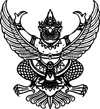               ตามที่ มหาวิทยาลัยเทคโนโลยีราชมงคลธัญบุรี ได้มีโครงการ ซื้อหนังสือพิมพ์ จำนวน ๕ รายการ (สวส.) โดยวิธีเฉพาะเจาะจง  นั้น
               หนังสือพิมพ์ จำนวน ๕ รายการ ผู้ได้รับการคัดเลือก ได้แก่ นางสาวสุภาวดี จินดาน้อม โดยเสนอราคา เป็นเงินทั้งสิ้น ๒๑,๓๐๐.๐๐ บาท (สองหมื่นหนึ่งพันสามร้อยบาทถ้วน) รวมภาษีมูลค่าเพิ่มและภาษีอื่น ค่าขนส่ง ค่าจดทะเบียน และค่าใช้จ่ายอื่นๆ ทั้งปวง                                                                  ประกาศ ณ วันที่   ๓๐ กันยายน พ.ศ. ๒๕๖๒(นายนิติ วิทยาวิโรจน์)ผู้อำนวยการสำนักวิทยบริการและเทคโนโลยีสารสนเทศปฏิบัติราชการแทนอธิการบดีมหาวิทยาลัยเทคโนโลยีราชมงคลธัญบุรี